Before you start, please:Insert the CS120 class USB Thumb driveOn the USB root folder/directory, create the CS120 folder (unless the folder already exists)Under CS120, create Week8-Files folder (unless the folder already exists)Use USB-thumb-drive-letter:\CS120\Week8-Files to store all week nine filesDownload Week8-Assignment.docx to Week8-Files folderOpen the USB-thumb-drive-letter:\CS120\Week8-Files\Week8-Assignment.docx file, answer all questions, save the changes to the Week8-Assignment.docx file, then zip with MSExcel File-2.xlsx and upload to Moodle.Q1) (5 points – subtract 1 point for each error) Start MS Excel and create a new spreadsheet that is identical to the one below. Spreadsheet guidelines:Font = Times New Roman for allFont size:College Student Grocery List header: color = black, bold, and font size = 14, merge and centerItems, Quantity, Price and Total Price: color = black, bold, and font size = 12, underline, centerDollar values format = CurrencyRow 10 Total: fill color = Green, Accent 6Use the Sum function to add the totalsDollar value for Row 10 Total: bold, double underlineName each worksheet as follows: College Student Grocery List, Column Chart, Pie ChartSave as MSExcel File-2.xlsx in Week 8-Files folder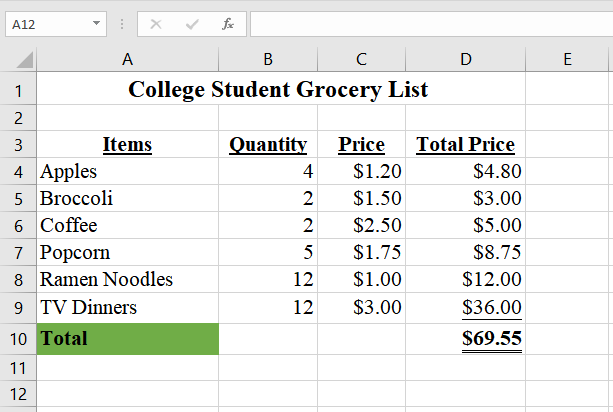 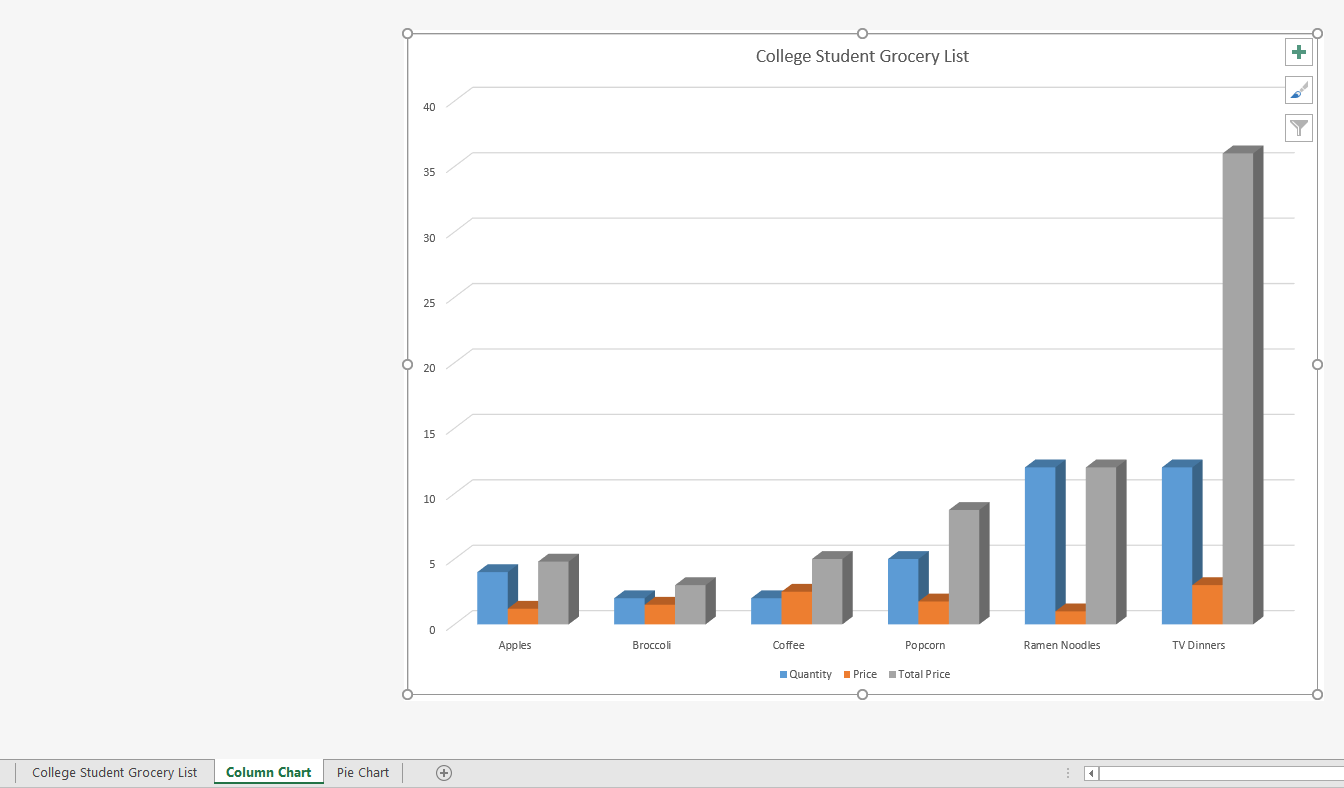 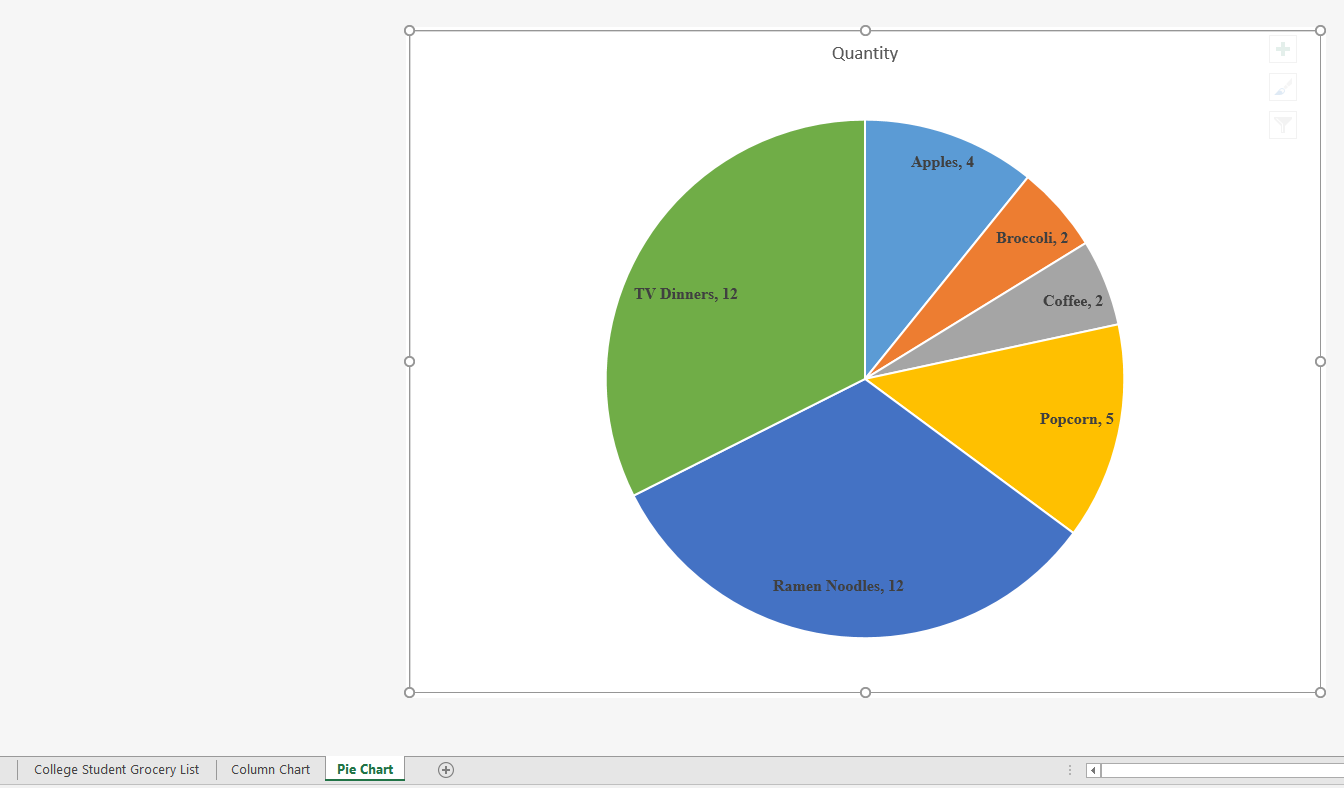 Q3) (5 points) Google Sheets:Open blank sheet in Google SheetsSave as GoogleSheet File-2 in LBCC\CS120 folderTimes New Roman font Sheet title/subtitle (LBCC Tuition and Fees 2016-2017): Font-Times New Roman, size 12, bold, merge and centerCategory headers (credit, tuition only, etc.): Font-Times New Roman, size 12, bold, underlineTotal cost: fill color-greenCreate column and bar chart titled LBCC Tuition and Fees 2016-2017Click on the Sheet tab and snip the screen contentSave as snip-1.jpg in Week8-Files folderClick on the Colum Chart tab and snip the screen contentSave as snip-2.jpg in Week8-Files folderClick on the Bar Chart tab and snip the screen contentSave as snip-3.jpg in Week8-Files folderPaste snip-1.jpg, snip-2.jpg, and snip-3.jpg below, at the very end, and continue with next stepZip both Week8-Assignment.docx and MSExcel File-2.xlsx FilesUpload zipped file in Moodle.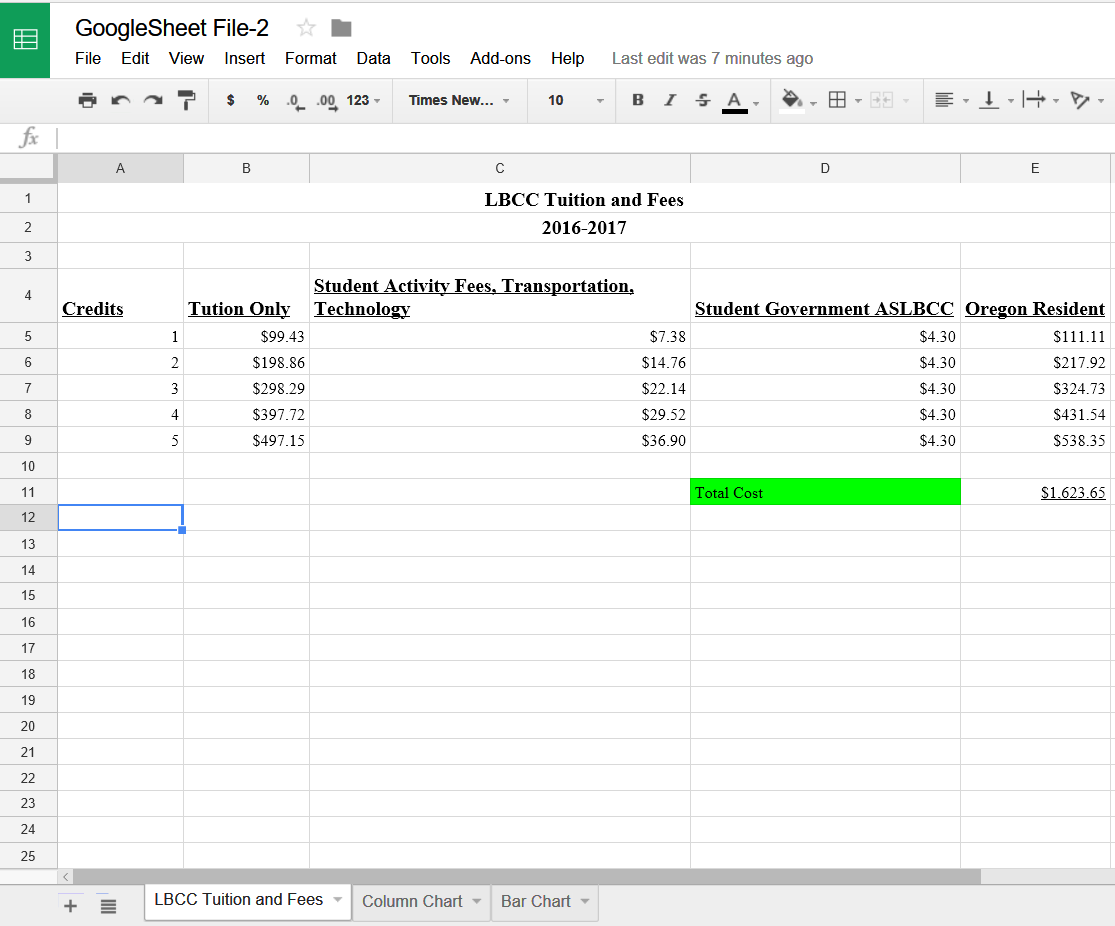 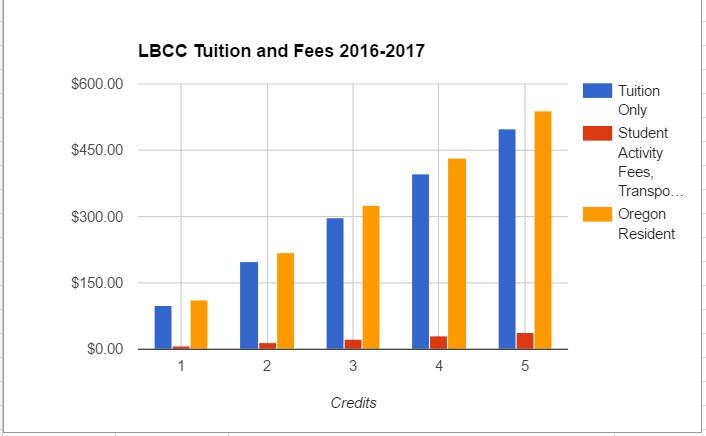 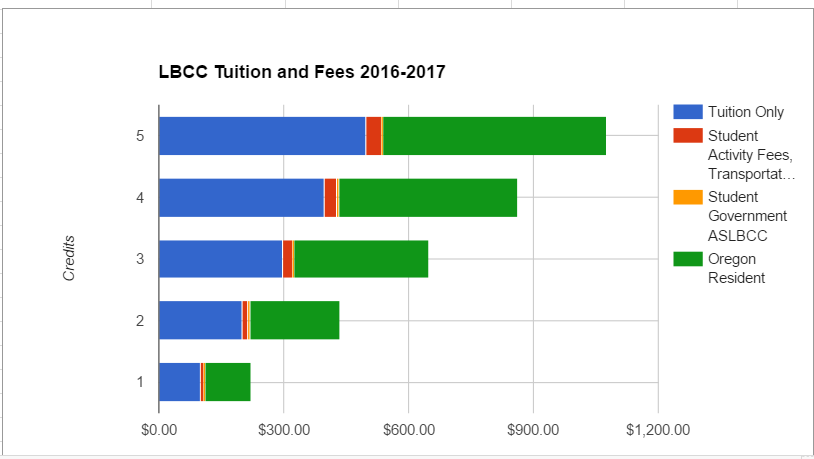 Paste-snip-1-herePaste-snip-2-herePaste-snip-3-here